СОВЕТ НАРОДНЫХ ДЕПУТАТОВ КРАСНОЛИПЬЕВСКОГО СЕЛЬСКОГО ПОСЕЛЕНИЯ РЕПЬЕВСКОГО МУНИЦИПАЛЬНОГО РАЙОНА ВОРОНЕЖСКОЙ ОБЛАСТИ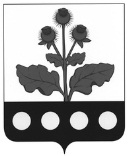 РЕШЕНИЕ« 03 » октября 2017 г. № 94с. КраснолипьеНа основании Федерального закона от 06.10.2003 №131 - ФЗ «Об общих принципах организации местного самоуправления в Российской Федерации», в целях приведения Устава Краснолипьевского сельского поселения в соответствие с действующим законодательством, Совет народных депутатов Краснолипьевского сельского поселения Репьевского муниципального района Воронежской области решил:1. Принять проект решения Совета народных депутатов «О внесении изменений и дополнений в Устав Краснолипьевского сельского поселения Репьевского муниципального района Воронежской области» согласно приложению.2. Назначить публичные слушания по проекту решения Совета народных депутатов «О внесении изменений и дополнений в Устав Краснолипьевского сельского поселения Репьевского муниципального района Воронежской области» на 09 ноября 2017 года.Публичные слушания провести в здании администрации Краснолипьевского сельского поселения 09 ноября 2017 года в 11 часов 00 минут по адресу: Воронежская область, Репьевский район, с. Краснолипье, пл. Ленина. д.4.Создать комиссию по подготовке и проведению публичных слушаний по проекту решения Совета народных депутатов «О внесении изменений и дополнений в Устав Краснолипьевского сельского поселения Репьевского муниципального района Воронежской области» в составе:Ерёмина Т.И. – глава Краснолипьевского сельского поселения, председатель комиссии;Дерябина В.И. - заместитель главы администрации Краснолипьевского сельского поселения, заместитель председателя комиссии.Члены комиссии: Крюкова А.В. - председатель постоянной комиссии по бюджету, налоговой и финансовой политике, местному самоуправлению, регламенту, депутатской этике; Агафонов В.Н. - председатель постоянной комиссии по аграрной политике, земельным отношениям, муниципальной собственности и социальной политики.2.3.	Определить следующий порядок участия в обсуждении проекта внесения изменений и дополнений в Устав Краснолипьевского сельского поселения Репьевского муниципального района Воронежской области:2.3.1. Граждане, зарегистрированные в Краснолипьевском сельском поселении Репьевского муниципального района, обладающие активным избирательным правом, представители политических партий, общественных объединений и некоммерческих организаций, предприятий и учреждений всех форм собственности, расположенных на территории сельского поселения имеют право направлять (представлять) замечания и предложения по проекту решения «О внесении изменений и дополнений в Устав Краснолипьевского сельского поселения Репьевского муниципального района Воронежской области», принимать участие в публичных слушаниях по вышеуказанному проекту.Замечания и предложения, представляются нарочно с понедельника по пятницу, с 8 часов 00 минут до 17 часов 00 минут (с 12 часов 00 минут до 13 часов 00 минут – обеденный перерыв), или направляются по почте по адресу: Воронежская область, Репьевский район, с. Краснолипье, пл. Ленина, д. , контактные телефоны:8(47374) 3-31-35, 8(47374) 3-33-35 принимаются к рассмотрению в течение 30 дней со дня опубликования проекта решения «О внесении изменений и дополнений в Устав Краснолипьевского сельского поселения Репьевского муниципального района Воронежской области» 2.3.2. Поступившие замечания и предложения учитываются (рассматриваются) комиссией открыто и гласно с приглашением для участия в их рассмотрении лиц, направивших замечания и предложения.2.3.3. Ознакомиться с материалами публичных слушаний можно на официальном сайте Краснолипьевского сельского поселения, а также в здании администрации Краснолипьевского сельского поселения по вышеуказанному адресу в кабинете заместителя главы администрации Краснолипьевского сельского поселения.2.4. Комиссии подготовить и провести публичные слушания, рассмотреть и систематизировать все замечания и предложения по проекту решения «О внесении изменений и дополнений в Устав Краснолипьевского сельского поселения Репьевского муниципального района Воронежской области», сделать по ним заключение и представить на рассмотрение Совета народных депутатов Краснолипьевского сельского поселения Репьевского муниципального района Воронежской области.Контроль за исполнением настоящего решения оставляю за собой.Настоящее решение подлежит официальному обнародованию.ПРИЛОЖЕНИЕк решению Совета народных депутатов Краснолипьевского сельского поселения от « 03 » октября 2017 года № 94ПРОЕКТСОВЕТ НАРОДНЫХ ДЕПУТАТОВ КРАСНОЛИПЬЕВСКОГО СЕЛЬСКОГО ПОСЕЛЕНИЯ РЕПЬЕВСКОГО МУНИЦИПАЛЬНОГО РАЙОНА ВОРОНЕЖСКОЙ ОБЛАСТИРЕШЕНИЕ«       »                201  г. №с. КраснолипьеВ соответствии с Федеральным законом от 06.10.2003 №131-ФЗ «Об общих принципах организации местного самоуправления в Российской Федерации», Федеральным законом от 21.07.2005 № 97-ФЗ «О государственной регистрации уставов муниципальных образований», в целях приведения Устава Краснолипьевского сельского поселения Репьевского муниципального района Воронежской области в соответствие с действующим законодательством, Совет народных депутатов Краснолипьевского сельского поселения Репьевского муниципального района Воронежской области решил:1. Внести в Устав Краснолипьевского сельского поселения Репьевского муниципального района Воронежской области изменения и дополнения согласно приложению.2. Представить настоящее решение в Управление Министерства юстиции Российской Федерации по Воронежской области для государственной регистрации в порядке, установленном федеральным законодательством.3. Настоящее решение подлежит официальному опубликованию после его государственной регистрации и вступает в силу после его официального опубликования.4. Контроль за исполнением настоящего решения оставляю за собой.Приложениек решению Совета народных депутатов Краснолипьевского сельского поселения от «_____» __________ 201__ года №____ИЗМЕНЕНИЯ И ДОПОЛНЕНИЯ В УСТАВ КРАСНОЛИПЬЕВСКОГО СЕЛЬСКОГО ПОСЕЛЕНИЯ РЕПЬЕВСКОГО МУНИЦИПАЛЬНОГО РАЙОНАВОРОНЕЖСКОЙ ОБЛАСТИ1. Главу 1 Устава дополнить статьей 3.1. следующего содержания:«СТАТЬЯ 3.1. Награды Краснолипьевского сельского поселения.1. В Краснолипьевском сельском поселении учреждаются награды Краснолипьевского сельского поселения.2. Награды Краснолипьевского сельского поселения являются формой поощрения граждан за значительный вклад в экономическое, социальное, культурное, экологическое, информационное развитие поселения, получивших признание в Краснолипьевском сельском поселении и за иные заслуги перед Краснолипьевским сельским поселением и его жителями.3. Награды поселения учреждаются нормативным правовым актом Совета народных депутатов Краснолипьевского сельского поселения.».2. Статью 8 Устава дополнить пунктом 16 следующего содержания:« 16) оказание содействия развитию физической культуры и спорта инвалидов, лиц с ограниченными возможностями здоровья, адаптивной физической культуры и адаптивного спорта.».3. В пункте 3 части 1 статьи 9 Устава слова «формирование и размещение муниципального заказа» заменить словами «осуществление закупок товаров, работ, услуг для обеспечения муниципальных нужд;».4. В части 2 статьи 25 Устава слова «с правом решающего голоса исключить».5. В статью 33 Устава внести следующие изменения:5.1. Пункт 2 части 2 изложить в следующей редакции:«2) заниматься предпринимательской деятельностью лично или через доверенных лиц, участвовать в управлении коммерческой организацией или в управлении некоммерческой организацией (за исключением участия в управлении совета муниципальных образований Воронежской области, иных объединений муниципальных образований, политической партией, участия в съезде (конференции) или общем собрании иной общественной организации, жилищного, жилищно-строительного, гаражного кооперативов, садоводческого, огороднического, дачного потребительских кооперативов, товарищества собственников недвижимости), кроме случаев, предусмотренных федеральными законами, и случаев, если участие в управлении организацией осуществляется в соответствии с законодательством Российской Федерации от имени органа местного самоуправления;»;5.2. Часть 3 изложить в следующей редакции:«3. Депутат, член выборного органа местного самоуправления, глава Краснолипьевского сельского поселения, иное лицо, замещающее муниципальную должность, должны соблюдать ограничения, запреты, исполнять обязанности, которые установлены Федеральным законом от 25 декабря 2008 года № 273-ФЗ «О противодействии коррупции» и другими федеральными законами. Полномочия депутата, члена выборного органа местного самоуправления, главы Краснолипьевского сельского поселения, иного лица, замещающего муниципальную должность, прекращаются досрочно в случае несоблюдения ограничений, запретов, неисполнения обязанностей, установленных Федеральным законом от 25 декабря 2008 года № 273-Ф3 «О противодействии коррупции», Федеральным законом от 3 декабря 2012 года № 230-Ф3 «О контроле за соответствием расходов лиц, замещающих государственные должности, и иных лиц их доходам», Федеральным законом от 7 мая 2013 года № 79-ФЗ «О запрете отдельным категориям лиц открывать и иметь счета (вклады), хранить наличные денежные средства и ценности в иностранных банках, расположенных за пределами территории Российской Федерации, владеть и (или) пользоваться иностранными финансовыми инструментами.»;5.3. Дополнить частями 3.1, 3.2. и 3.3. следующего содержания:«3.1. Проверка достоверности и полноты сведений о доходах, расходах, об имуществе и обязательствах имущественного характера, представляемых в соответствии с законодательством Российской Федерации о противодействии коррупции депутатом, членом выборного органа местного самоуправления, выборным должностным лицом местного самоуправления Краснолипьевского сельского поселения, проводится по решению губернатора Воронежской области в порядке, установленном законом Воронежской области.3.2. При выявлении в результате проверки, проведенной в соответствии с частью 3.1 настоящей статьи, фактов несоблюдения ограничений, запретов, неисполнения обязанностей, которые установлены Федеральным законом от 25 декабря 2008 года № 273-Ф3 «О противодействии коррупции», Федеральным законом от 3 декабря 2012 года № 230-Ф3 «О контроле за соответствием расходов лиц, замещающих государственные должности, и иных лиц их доходам», Федеральным законом от 7 мая 2013 года № 79-ФЗ «О запрете отдельным категориям лиц открывать и иметь счета (вклады), хранить наличные денежные средства и ценности в иностранных банках, расположенных за пределами территории Российской Федерации, владеть и (или) пользоваться иностранными финансовыми инструментами», губернатор Воронежской области обращается с заявлением о досрочном прекращении полномочий депутата, члена выборного органа местного самоуправления, выборного должностного лица местного самоуправления в орган местного самоуправления, уполномоченный принимать соответствующее решение, или в суд.3.3. Сведения о доходах, расходах, об имуществе и обязательствах имущественного характера, представленные лицами, замещающими муниципальные должности, размещаются на официальном сайте администрации Краснолипьевского сельского поселения в информационно-телекоммуникационной сети «Интернет» и (или) предоставляются для опубликования средствам массовой информации в порядке, определяемом муниципальными правовыми актами.»;5.4. Часть 10 дополнить абзацем вторым следующего содержания:«В случае обращения губернатора Воронежской области с заявлением о досрочном прекращении полномочий депутата Совета народных депутатов Краснолипьевского сельского поселения днем появления основания для досрочного прекращения полномочий является день поступления в Совет народных депутатов Краснолипьевского сельского поселения данного заявления.».6. Часть 5 статьи 34 Устава изложить в следующей редакции:«5. Глава Краснолипьевского сельского поселения должен соблюдать ограничения, запреты, исполнять обязанности, которые установлены Федеральным законом от 25 декабря 2008 года № 273-ФЗ «О противодействии коррупции», Федеральным законом от 3 декабря 2012 года № 230-Ф3 «О контроле за соответствием расходов лиц, замещающих государственные должности, и иных лиц их доходам», Федеральным законом от 7 мая 2013 года № 79-ФЗ «О запрете отдельным категориям лиц открывать и иметь счета (вклады), хранить наличные денежные средства и ценности в иностранных банках, расположенных за пределами территории Российской Федерации, владеть и (или) пользоваться иностранными финансовыми инструментами».».7. Статью 35 Устава дополнить пунктом 6 следующего содержания:«6) принимает решение о реализации проекта муниципально-частного партнерства, если публичным партнером является Краснолипьевское сельское поселение либо планируется проведение совместного конкурса с участием Краснолипьевского сельского поселения (за исключением случая, в котором планируется проведение совместного конкурса с участием Российской Федерации, Воронежской области), а также осуществляет иные полномочия в сфере муниципально-частного партнерства, предусмотренные Федеральным законом «О государственно-частном партнерстве, муниципально-частном партнерстве в Российской Федерации и внесении изменений в отдельные законодательные акты Российской Федерации», другими федеральными законами и нормативными правовыми актами Российской Федерации, нормативными правовыми актами Воронежской области и муниципальными правовыми актами.».8. Дополнить статью 37 Устава частью 2.1. следующего содержания: «2.1. Администрация Краснолипьевского сельского поселения осуществляет функции уполномоченного органа в сфере муниципально-частного партнерства в соответствии с Федеральным законом «О государственно-частном партнерстве, муниципально-частном партнерстве в Российской Федерации и внесении изменений в отдельные законодательные акты Российской Федерации.».9. Абзац первый части 9 статьи 43 Устава изложить в следующей редакции:«9. «Изменения и дополнения, внесенные в Устав Краснолипьевского сельского поселения и изменяющие структуру органов местного самоуправления, разграничение полномочий между органами местного самоуправления (за исключением случаев приведения Устава Краснолипьевского сельского поселения в соответствие с федеральными законами, а также изменения полномочий, срока полномочий, порядка избрания выборных должностных лиц местного самоуправления), вступают в силу после истечения срока полномочий Совета народных депутатов Краснолипьевского сельского поселения, принявшего муниципальный правовой акт о внесении указанных изменений и дополнений в Устав Краснолипьевского сельского поселения, а в случае формирования Совета народных депутатов Краснолипьевского сельского поселения в соответствии с пунктом 1 части 4 и пунктом 1 части 5 статьи 35 Федерального закона от 06.10.2003 года № 131-ФЗ «Об общих принципах организации местного самоуправления в Российской Федерации» - после истечения срока полномочий главы Краснолипьевского сельского поселения, подписавшего муниципальный правовой акт о внесении указанных изменений и дополнений в Устав Краснолипьевского сельского поселения.».10. В статью 45 Устава внести следующие изменения:10.1. Первое предложение второго абзаца части 2 изложить в следующей редакции:«Муниципальные нормативные правовые акты, затрагивающие права, свободы и обязанности человека и гражданина, устанавливающие правовой статус организаций, учредителем которых выступает Краснолипьевское сельское поселение, а также соглашения, заключаемые между органами местного самоуправления, вступают в силу после их официального опубликования.»;10.2. Часть 4 изложить в следующей редакции:«4. Места для размещения текстов муниципальных правовых актов:1) возле здания администрации Краснолипьевского сельского поселения Репьевского муниципального района Воронежской области – адрес: 396385, Воронежская область, Репьевский район, с. Краснолипье, пл. Ленина, д. 4;2) возле магазина «Хуторянка» - адрес: 396385 Воронежская область, Репьевский район, с. Краснолипье, ул. Октябрьская, д. 38;3) возле жилого дома - адрес: 396385, Воронежская область, Репьевский район, с. Краснолипье, ул. Мира, д. 90.».11. Пункт 4 части 2 статьи 62 Устава изложить в следующей редакции:«4) несоблюдение ограничений, запретов, неисполнение обязанностей, которые установлены Федеральным законом от 25 декабря 2008 года № 273-ФЗ «О противодействии коррупции», Федеральным законом от 3 декабря 2012 года № 230-ФЗ «О контроле за соответствием расходов лиц, замещающих государственные должности, и иных лиц их доходам», Федеральным законом от 7 мая 2013 года № 79-ФЗ «О запрете отдельным категориям лиц открывать и иметь счета (вклады), хранить наличные денежные средства и ценности в иностранных банках, расположенных за пределами территории Российской Федерации, владеть и (или) пользоваться иностранными финансовыми инструментами»;».О проекте решения Совета народных депутатов Краснолипьевского сельского поселения «О внесении изменений и дополнений в Устав Краснолипьевского сельского поселения Репьевского муниципального района Воронежской области»Глава сельского поселенияТ.И. ЕрёминаО внесении изменений и дополнений в Устав Краснолипьевского сельского поселения Репьевского муниципального района Воронежской областиГлава сельского поселенияТ.И. Ерёмина